ProfileAndrew joined Murray Chambers in July 2016 after working as a solicitor for 14 years at Clayton Utz and the Australian Government Solicitor. He has appeared in courts and tribunals at all levels of the legal hierarchy in a diverse range of cases including:disciplinary matters (especially those involving health practitioners and tax agents)workers’ compensation, veterans and military compensation proceedingsmedical negligence and personal injury proceedingsadministrative and judicial review proceedingssocial security and child support proceedingsintellectual property proceedings  privacy and information law mattersappeals to the District Court, Supreme Court, Federal Court, Full Court of the Federal Court and High Court of Australia.Andrew has a computer science degree and was the national leader of the Australian Government Solicitor's media and communications network. He has provided complex advice on a wide range of intellectual property, cloud computing, Web 2.0, 'image rights' and other emerging technology issues. Andrew is also a gifted public speaker and has written several articles that have been published in some of Australia's leading legal publications.EducationAustralian National University — Accounts; Legal Ethics (2001)
Flinders University of South Australia — Bachelor of Laws (1996-2001)
Flinders University of South Australia — Bachelor of Science 
(Majoring in Computer Science) (1996-2001)Employment history
Senior Lawyer – Australian Government Solicitor, Adelaide (2006 –2016)Lawyer – Australian Government Solicitor, Darwin (2002 –2005)Articled Clerk / Solicitor – Clayton Utz Lawyers, Darwin (2001-2002)Law Clerk – Dentons (formerly Fisher Jeffries), Adelaide (2000 –2001)Relevant experienceAdvocacy experienceAndrew has appeared in a wide range of cases, including:Bourke and Repatriation Commission [2023] AATA 2007Bartemucci v RTWSA [2023] SAET 51Tralongo and National Disability Insurance Agency [2023] AATA 447Rana v Australian Information Commissioner [2023] FCAFC 17Spielhagen v RTWSA [2022] SAET 174Psychology Board of Australia v Angelakis [2022] SACAT 53Medical Board of Australia v Lloyd [2021] SACAT 96RTWSA v Williams [2021] SAET 194Spielhagen v RTWSA [2021] SAET 164Medical Board of Australia v Martin [2021] SACAT 12Medical Board of Australia v Owen [2021] SACAT 9Medical Board of Australia v Heideman [2020] SACAT 106Nursing and Midwifery Board of Australia v Herzog [2020] SACAT 117Chatzigiannis v RTWSA [2020] SAET 224Williams v RTWSA [2020] SAET 192Nursing and Midwifery Board of Australia v Symons [2020] SACAT 28Yap v Medical Board of Australia [2020] SACAT 107 Nursing and Midwifery Board of Australia v Rankine [2019] SACAT 57Yap v Medical Board of Australia [2019] SAHPT 21Cox and Repatriation Commission [2019] AATA 2340Yap v Medical Board of Australia [2019] SAHPT 7Marku and Secretary, DSS [2019] AATA 20; (2019) 77 AAR 97Nursing and Midwifery Board of Australia v Marwick [2018] SAHPT 23Prodata Solutions Pty Ltd v SAFESC [2018] FCA 1665Lee v Nursing and Midwifery Board of Australia [2018] SAHPT 21Terbizan and Comcare [2018] AATA 3862Medical Board of Australia v Jahangir [2018] SAHPT 10Towle v SDSS [2018] FCAFC 171; (2018) 264 FCR 127Nursing and Midwifery Board of Australia v Moyle [2018] SAHPT 8Medical Board of Australia v Hadges [2018] SAHPT 6Towle v Secretary, DSS [2018] FCA 407; (2018) 75 AAR 288SPYM and Repatriation Commission [2018] AATA 476Stephen and Comcare [2018] AATA 344Westley and Repatriation Commission [2017] AATA 1988Clayton and Repatriation Commission [2017] AATA 154Juneja v Tax Practitioners Board [2017] FCA 908; (2017) 72 AAR 40Physiotherapy Board of Australia v Soo [2017] SAHPT 10Hamilton and Comcare [2017] AATA 1139TRNC and Comcare [2017] AATA 1105Medical Board of Australia v Lang & Lang [2017] SAHPT 5Physiotherapy Board of Australia v Soo [2017] SAHPT 2Scott and Repatriation Commission [2017] AATA 1Three Wickets Pty Ltd and Tax Practitioners Board [2016] AATA 786Oleshko and Tax Practitioners Board [2016] AATA 237Secretary, DSS and Jongerdon [2016] AATA 17Elbehidi v Secretary, Department of Employment [2015] FCA 1229Secretary, DSS and Stark [2015] AATA 424Soo v Physiotherapy Board of Australia (No 2) [2015] SADC 90SDSS and Dunn [2015] AATA 401Secretary, DSS and Sidwell [2015] AATA 402Cloros v Secretary, DSS [2015] FCA 461Soo v Physiotherapy Board of Australia [2015] SADC 30Burnett v Tax Practitioners Board [2014] AATA 687; (2014) 99 ATR 456Physiotherapy Board of Australia v Soo [2014] SAHPT 16Mahmood and Secretary, DSS [2014] AATA 784Gupta and Secretary, DSS [2014] AATA 586Lukin and Secretary, DSS [2014] AATA 563Stien and Secretary, DSS [2014] AATA 477Ng and AHPRA [2014] AATA 377Yazdari v Secretary, DSS [2014] AATA 34Rana v Commonwealth of Australia [2013] FCA 189Parker and Secretary, DFHCSIA [2013] AATA 101Fuller and Secretary, DFHCSIA [2012] AATA 883Sleep v Repatriation Commission [2012] FCA 422Sleep v Repatriation Commission [2011] FCA 1153Rana v Repatriation Commission [2011] FCAFC 123; (2011) 196 FCR 137Rana v Repatriation Commission [2011] FCAFC 124; (2011) 126 ALD 1McKerlie v Repatriation Commission [2010] FCA 1127Kowalski v CEO of Medicare Australia [2010] FCA 413; (2010) 185 FCR 42Kowalski v CEO of Medicare Australia [2010] FCA 411Rana v Repatriation Commission [2010] FCA 281Rana v Repatriation Commission [2010] FCA 280Kowalski v CEO of Medicare Australia [2010] FCA 265Kowalski v CEO of Medicare Australia [2009] FCA 1420Sleep v Repatriation Commission [2009] FCA 1413Kowalski v CEO of Medicare Australia [2009] FCA 1072Kowalski v Repatriation Commission [2009] FCAFC 107; (2009) 259 ALR 444Ferdinands v His Honour Lander J & Ors [2009] HCATrans 194Sleep v Repatriation Commission [2009] FCA 472Kowalski v Repatriation Commission [2009] FCA 153Kowalski v Repatriation Commission [2009] FCA 47Fenner v Repatriation Commission [2007] FCA 406; 96 ALD 562Other litigation experience:Andrew instructed some of Australia’s leading Senior Counsel in complex matters including:Roncevich and Repatriation Commission [2005] HCA 40; (2005) 222 CLR 115: an appeal to the Full Bench of the High Court of Australia involving a claim made under the Veterans' Entitlements Act 1986 (Cth) by a former soldier who injured himself when he fell out of a barracks window while leaning out to spit onto the ground.Elders Rural Services Australia Ltd v Registrar of Plant Breeder's Rights [2012] FCAFC 14; (2012) 199 FCR 520: an appeal to the Full Court of the Federal Court in a proceeding brought under the Plant Breeder’s Rights Act 1994 (Cth).Lawrie v Carey DCM and Anor [2016] NTSC 23: an application for declaratory relief relating to 3 search warrants executed by the Northern Territory Police as part of a high profile criminal investigation.OutpostsAndrew was outposted to the Department of Human Services as an advocate three times in 2012 and 2013. During that time, he appeared for the Secretary of the Department of Social Services, the Secretary of the Department of Employment and the Child Support Registrar in a number of different matters involving Disability Support Pension claims, Newstart Allowance claims, Age Pension claims, Family Tax Benefit claims and Child Support proceedings.Andrew was also twice outposted to the Australian Communications and Media Authority (ACMA). He worked on a range of media and communications law matters.Legal advice Andrew has advised on a number of complex intellectual property, cloud computing, Web 2.0, and other emerging technology matters relating to online communities, discussion forums, YouTube channels, Facebook pages, smartphone applications and cloud computing solutions.He has also provided complex advice on a range of complex litigation, administrative, information law and judicial review matters.
Articles and presentationsArticles
Andrew has written several articles that were published in leading publications including the Internet Law Bulletin, Lawyers Weekly, Balance and AGS Commercial Notes. Examples include:
AGS Commercial Note No 13: Online privacy, spam and the Stored Communications Act, 8 February 2005
Trapped in the Web: IT Policies and the Stored Communications Act (2005) 8(3) ILB 33, 
June 2005
AGS Commercial Note No 17: The extended reach of the Workplace Surveillance Act, 5 October 2005
Still trapped in the Web: Network administration and the TIA Act (2006) 9(5) ILB 53, 
August 2006
AGS Commercial Note No 20: Recent developments in telecommunications interception and access law, 19 September 2006
Snooks, A & Schatz, A, Negotiating the Cloud – Legal issues in Cloud Computing Agreements, Australian Government Information Management Office (AGIMO), February 2012.Presentations
Andrew has given numerous presentations at local, national and international conferences on advocacy and technology law issues including:
Industrial Relations Society of SA Inc, Adelaide, The social media minefield: Work life, home life and the danger zone between, February 2016Solicitor for the Northern Territory Masterclass, Darwin, Trying cases, not patience: a strategic approach to tribunal advocacy, October 2015Law Society of SA, Adelaide, Different strokes for different folks: Dealing with difficult or vexatious litigants, May 2014Advanced Contract Law Conference, Adelaide. Contract, What Contract? Practical Challenges with Creating Effective and Enforceable Agreements in a Web 2.0 Environment, 11 November 2011Solicitor for the Northern Territory Masterclass, Darwin, Hot Potato Time Machine: A story about potatoes, time travel … and statutory interpretation, September 2011CeBIT Gov 2.0 Conference, Canberra, Opportunities and risks associated with Gov 2.0 information sharing arrangements, 3 November 2010Solicitor for the Northern Territory Masterclass, Darwin, To tweet, or not to tweet: that is but one of the questions: Legal issues associated with Web 2.0 initiatives, 2010AGS National Migration Forum, Canberra, Evidentiary issues in AAT character cases, 2010CeBIT 2010 eGovernment Forum, Realities and Resources – Public Policy and Web 2.0, 25 May 2010AGS National Employment Forum, Canberra, Spam, sandwiches and other IT misadventures, 2007Law Society of SA, Adelaide, Recent developments in unsolicited communications law, 2007AGS Media and Communications Forum, Sydney, Cat herding, wind roping and controlling access to electronic communications (Andrew also organised the Forum itself in his capacity as national leader of the AGS media and communications network), 2007Law Society of SA, Adelaide, Cybernaughties, 2007AGS National Intellectual Property Forum, Canberra, Smart cards, intellectual property and other brainy stuff, 2006AGS National Intellectual Property Forum, Canberra, Free speech or free beer: Developments in open source software, 2005AGS National Trade Practices Forum, Melbourne, Cyberscamming – A tangled web of deception, 2004AGS Canberra GLG seminar, Spam Wars: How the new anti-spam legislation will affect government bodies, 2004PodcastsAndrew has featured in two Boardroom radio podcasts including the first by an AGS lawyer:Government embraces Web 2.0, 11 June 2010
Gov 2.0: from talk to walk, 9 November 2010Other recognition
Andrew was recognized in Doyle’s Guide as:a leading Administrative & Public Law Barrister – Australia, 2021
a leading Administrative & Public Law Barrister – South Australia, 2023a leading Intellectual Property & TMT Barrister – South Australia, 2018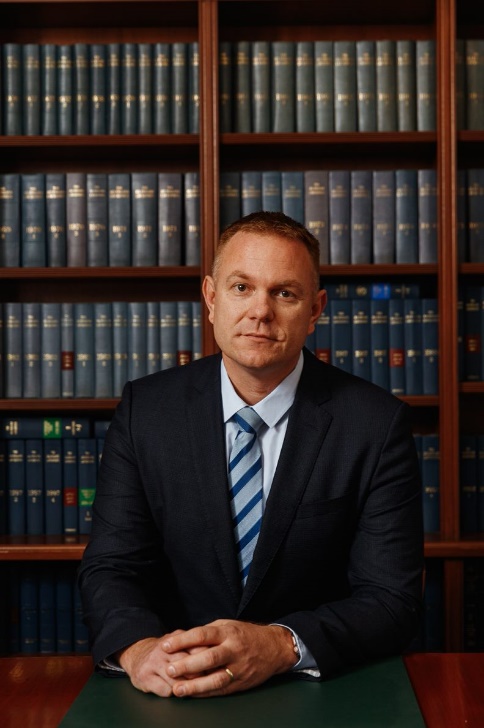 